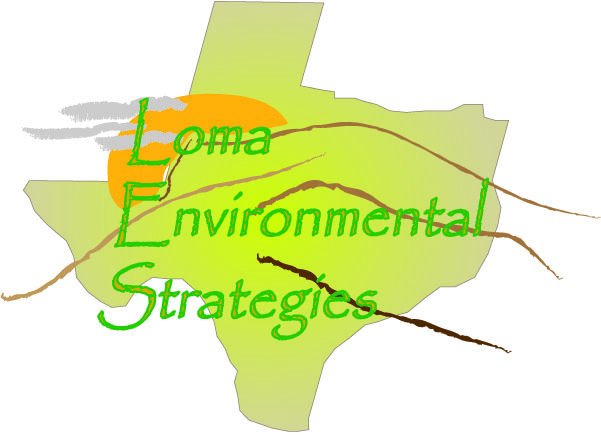  3 November 2008Contact: Mr. Menking (GIS Analyst) County: BexarContact Information: cs@bcad.org  (210) 242-2530COUNTY RECORDS QUESTIONAIREHow do you keep track of land use in the county?We code each property with what we call a state code which is a definition of the properties use as it relates to property appraisal.  The state codes are defined by the State Comptroller’s office.  The primary use of the code is by the state comptroller’s office to group and summarize their annual reports.The codes are an opinion of its use.  If a property qualifies for multiple state codes there are no defined rules for which code to use.  For instance; if a 25 acre property include 23 acres of agriculture land, a home, and a rental mini storage unit, the state code could be commercial, residential, or Agriculture.However, they are the best source of land use information available in this community.Are the changes recorded in digital format, such as CAD and Shapefiles, or are they recorded on a paper map?They are part of our appraisal records database.  We do publish an annual GIS data set in March or April each year which includes many of the most popular attributes, including the state code.What data is kept about each parcel?  Do you have data about what the land is used for?Within our appraisal records we know the use of uses of the property, even if there are multiple uses on a single property, but each property carries only one state code.What county departments are interested or could benefit from knowing land use information?Many county, city, and other agencies use the land use (state code) information for a variety of projects.How many parcels of land are in Kendall County?There are currently about 580,000 parcels in Bexar CountyHow often are the parcel records updated?The parcels are updated daily, but published yearly as we complete all transactions for a calendar year.How many subdivisions are in this county?We don’t have any idea how many subdivisions exist.  We do not track that.       8.  Are the records accessible on the internet?We have a WEB site that includes access to most of our map information www.bcad.org.  The data is not available for downloead, but it is available on DVD media for about $8.Who is the person designated to keep records on individual land parcels in Kendall County?  My name is Kurt Menking, and I am the GIS Manager for Bexar Appraisial District.  Our address is 411 N Frio, San Antonio, 78207.  Phone number is (210) 242-2530.10.  What assistance would help Kendall County improve its tracking and management of land  use and parcel changes?I can’t see we need any assistance in tracking land use.SummaryFor Bexar County, land is mapped using a property classification system developed by the State Comptroller’s Office.  Data is updated in their GIS system.  Data about the parcels are identified by the PID which is unique to whether it is agriculture, industrial, residential, etc.  Any department that is directly involved with land use would like this information.  Data is updated daily but published yearly as all transactions are complete. Bexar County does not track subdivisions.